AC 106M 9509Thermostat Operation and Setting1/2 credit courseAIR CONDITIONING SERVICINGInstructor:Office: Phone   Email:                            Course Description for AC 106 9601A 6-credit  Application of principles and skills in the troubleshooting, repair and maintenance of air conditioning, heating and ventilation equipment. Topics covered are the cooling cycle, gas furnaces, oil furnaces, heat pumps, chilled water systems, hot water systems and cooling towers. This course may not transfer to a baccalaureate degree of art or science within the universities in the Nevada System of Higher Education (NSHE).AC 106 9601 OBJECTIVES:To familiarize the student with the equipment used in Cooling, heating, and air movement for human comfort.To familiarize the student with low voltage control systems used in air conditioning.To give the student hands-on experience in trouble-shooting air conditioning equipment and controls.AC 106 9601 OUTCOMES: Students will be able to troubleshoot the system components found in air-conditioning, heating equipment, and low voltage controls found on the equipment.Written and hands on test will be given to students to ensure the understanding of air-conditioning, heating equipment, and low voltage controls. ADA STATEMENT:Qualified, self-identified students with documented disabilities have the right to free accommodations to ensure equal access to educational opportunities at Truckee Meadows Community College. For assistance, contact TMCC's Disability Resource Center at 775-673-7277, TTY 775-673-7888 or come by the Red Mountain Building, room 315.NOTE:Students are expected to attend all classes for which they have registered. Instructors (may) drop any student when they feel that the student has had an excessive number of (unexcused) absences. In general, unexcused absences of classroom hours in excess of the number of credits to be earned in the course (6 hours) may be considered excessive.Also the class will prepare students to take the HVAC excellence (Gas Heating) exam outside of quizzes and testing from TMCCClass grade to be determined by the following:Your attendance is very important to complete all the assignments in the program. Hands-on final to demonstrate your knowledge base will be a big part of the grading, as well as the student’s sequence of troubleshooting procedures. Equal Employment OpportunityTMCC is an EEO/AA (equal opportunity/affirmative action) institution and does not discriminate on the basis of sex, age, race, color, religion, disability, national origin or sexual orientation in the programs or activities it operates. Auxiliary aids and services are available upon request to individuals with disabilities.U. S. Department of Labor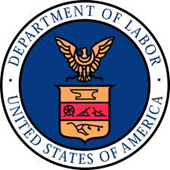 This project was funded $1,746,167 (100% of its total cost), from a grant awarded under the Trade Adjustment Assistance Community College and Career Training Grants, as implemented by the U.S. Department of Labor’s Employment and Training Administration.DOL AttributionThis workforce solution was funded by a grant awarded by the US Department of Labor’s Employment and Training Administration. The solution was created by the grantee and does not necessarily reflect the official position of the US Department of Labor. The Department of Labor makes no guarantees, warranties or assurances of any kind, express or implied, with respect to such information, including any information on linked sites and including, but not limited to, accuracy of the information or its completeness, timeliness, usefulness, adequacy, continued availability or ownership.